Magyar Mozgókép Fesztivál - Helyszín akadálymentes megközelítése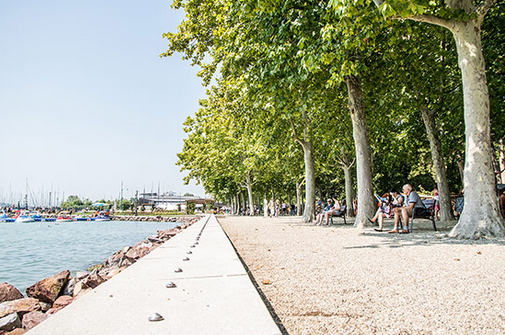 Balatonfüred – Tagore sétányszabadéri helyszínJavasolt megközelítés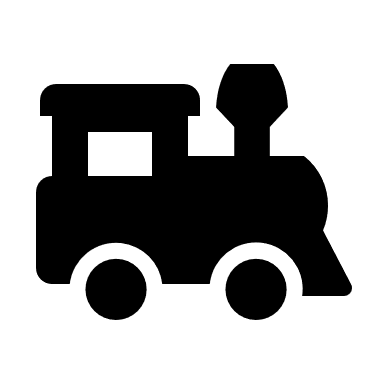 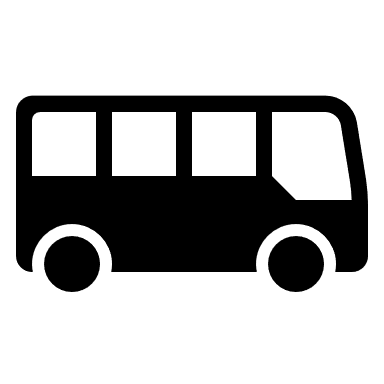 Megközelítés tömegközlekedéssel: autóbusszal, vonattalBalatonfüreden a Hajóállomás buszmegállótól lehet a legkönnyebben közlekedni. Innen betonos utcákon, illetve a sík parti sétányon keresztül érhető el a szabadtéri színpad. A buszpályaudvartól és a vasútállomástól a Hajóállomásig az 1, 1B számú busszal lehet eljutni. A Hajóállomástól a buszpályaudvarig és a vasútállomásig a 2, 2B számú busszal lehet eljutni.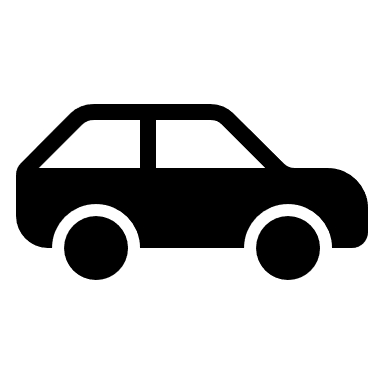 Megközelítés autóvalA Tagore sétány elején és végén van egy-egy nagyobb parkoló, Ezek díjköteles helyek. Ezektől a parkolóktól a kövezett parti sétányon keresztül érhető el a színpad, mely a filmvetítés helyszíne.Tagore sétány akadálymentessége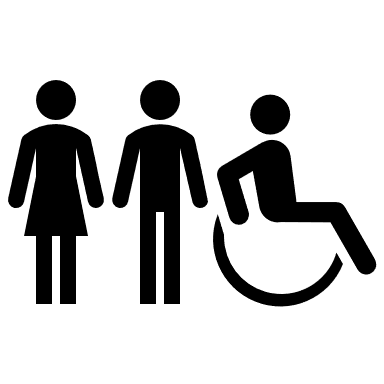 A vetítés helyszínére kövezett parti sétányon keresztül lehet megérkezni, mely kerekesszékkel, önállóan is használható.Akadálymentes mosdó a sétányon a Bodorka Látogatóközpontban érhető el a rendezvény ideje alatt.A nézőtér és a program akadálymentességeA nézőtéren külön helyet biztosítunk kerekesszékkel érkezők számára.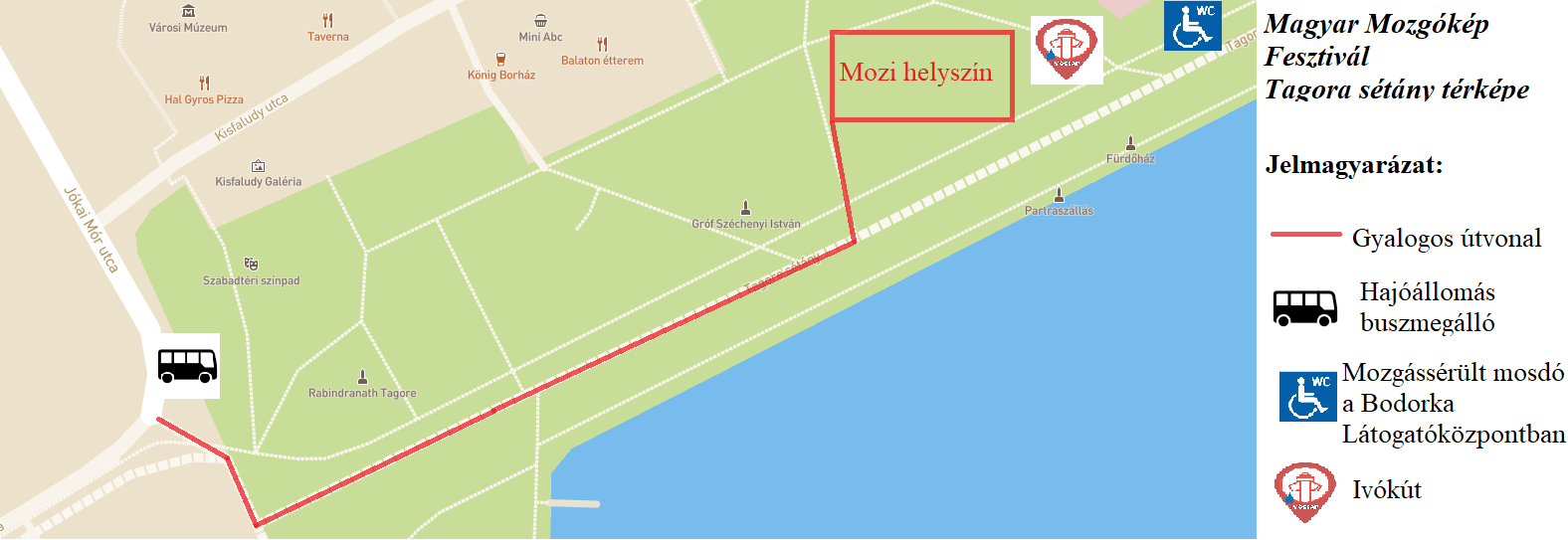 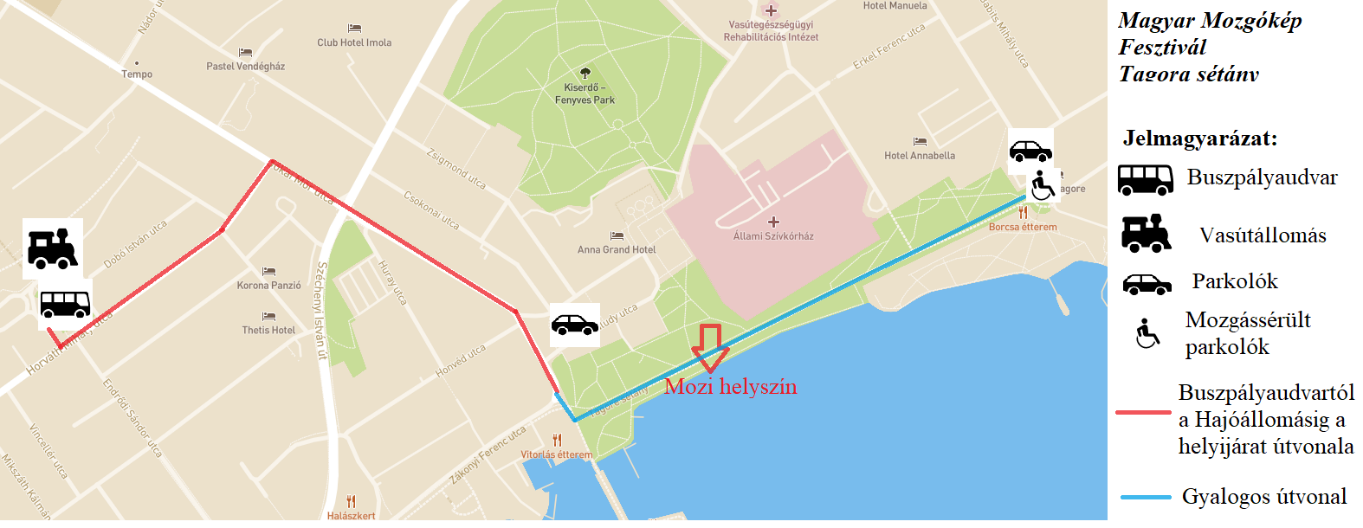 